Tech Talent Advisory Committee Meeting Recording 9-15-2021 re_ Technology Talent Advisory Committee Meeting-20210915_151959-Meeting Recording.mp4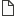 